                                                                                                    	ПРОЄКТ        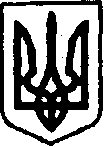 УКРАЇНАКЕГИЧІВСЬКА СЕЛИЩНА РАДАХІ СЕСІЯ VIIІ СКЛИКАННЯРІШЕННЯ28 травня 2021 року                    смт   Кегичівка                                           №   Про затвердження технічних документацій із землеустрою  щодо встановлення (відновлення) меж земельних ділянок в натурі                (на місцевості), право оренди на які підлягає продажу на земельних торгахКеруючись статтями 12, 93, 122, 134-137,186 Земельного кодексу України, статтями 4, 10, 25-26, 33, 42, 46, 59 Закону України «Про місцеве самоврядування в Україні», статтею 55 Закону України  «Про землеустрій»,      з метою ефективного та раціонального використання земель комунальної власності, а також збільшення доходної частини місцевого бюджету, Кегичівська селищна рада ВИРІШИЛА:1.Затвердити технічну документацію із землеустрою щодо встановлення (відновлення) меж земельної ділянки в натурі (на місцевості), кадастровий номер 6323182700:02:002:0149 площею 4,9959 га, для ведення товарного сільськогосподарського виробництва, яка розташована за межами населених пунктів на території Кегичівської селищної ради Красноградського району Харківської області, право оренди на яку підлягає продажу на земельних торгах.2.Затвердити технічну документацію із землеустрою щодо встановлення (відновлення) меж земельної ділянки в натурі (на місцевості), кадастровий номер 6323182700:02:002:0003 площею 4,8909 га, для ведення товарного сільськогосподарського виробництва, яка розташована за межами населених пунктів на території Кегичівської селищної ради Красноградського району Харківської області, право оренди на яку підлягає продажу на земельних торгах.3.Затвердити технічну документацію із землеустрою щодо встановлення (відновлення) меж земельної ділянки в натурі (на місцевості), кадастровий номер 6323182700:02:002:0161 площею 4,7885 га, для ведення товарного сільськогосподарського виробництва, яка розташована за межами населених пунктів на території Кегичівської селищної ради Красноградського району Харківської області, право оренди на яку підлягає продажу на земельних торгах.4.Затвердити технічну документацію із землеустрою щодо встановлення (відновлення) меж земельної ділянки в натурі (на місцевості), кадастровий номер 6323181000:16:002:0259 площею 4,5269 га, для ведення товарного сільськогосподарського виробництва, яка розташована за межами населених пунктів на території Кегичівської селищної ради Красноградського району Харківської області, право оренди на яку підлягає продажу на земельних торгах.5.Затвердити технічну документацію із землеустрою щодо встановлення (відновлення) меж земельної ділянки в натурі (на місцевості), кадастровий номер 6323181000:16:001:0142 площею 5,2081 га, для ведення товарного сільськогосподарського виробництва, яка розташована за межами населених пунктів на території Кегичівської селищної ради Красноградського району Харківської області, право оренди на яку підлягає продажу на земельних торгах.6.Контроль за виконанням даного рішення покласти на постійну комісію    з питань земельних відносин, охорони навколишнього природного середовища та будівництва (голова комісії Віталій ПИВОВАР).Кегичівський  селищний голова                                             Антон ДОЦЕНКО